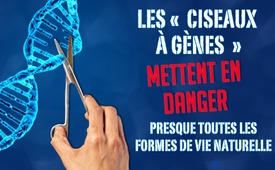 Les « ciseaux à gènes » mettent en danger presque toutes les formes de vie naturelle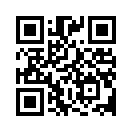 Grâce aux ciseaux à gènes, appelés Gene Drive CRISPR-Cas9, l'information génétique naturelle peut être modifiée de manière irréversible par une coupe ciblée. Cela comporte un risque qui doit être absolument com-paré avec le bénéfice présumé.Au printemps de cette année, Kla.TV [kla.tv/18056] a présenté la méthode de biolo-gie moléculaire CRIPR/Cas [Clustered Regularly Interspaced Short Palindromic Re-peats], appelée « ciseaux à gènes », qui permet de couper et de modifier de manière ciblée l'ADN [support de l'information génétique] des plantes et des êtres vivants. 
Une application de cette technologie, appelée Gene Drive CRISPR/Cas9, pourrait devenir une menace pour les écosystèmes et l'approvisionnement alimentaire car elle manipule des organismes naturels. Cette application de biologie moléculaire CRIPR/Cas est aussi avant tout prônée comme une découverte scientifique capable d’éliminer des maladies.
Mais ce n'est qu'un côté de la médaille. D'un autre côté, plusieurs sommités scienti-fiques extrêmement préoccupées se sont exprimées. Cela soulève la question cru-ciale de savoir dans quelle mesure la vie naturelle et l'environnement sont affectés ou altérés de manière irréversible par le Gene Drive, et quelle est l'ampleur des con-séquences qu’on ne peut  prévoir.de avr/efSources:Die Gefahren der Gene-Drive-Technik
https://www.youtube.com/watch?v=pttsnlLb7d0Cela pourrait aussi vous intéresser:#Alimentation - www.kla.tv/Alimentation

#TechniqueGenetique - Génétique - www.kla.tv/TechniqueGenetique

#Environnement - www.kla.tv/EnvironnementKla.TV – Des nouvelles alternatives... libres – indépendantes – non censurées...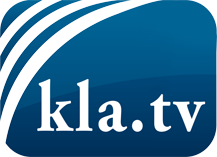 ce que les médias ne devraient pas dissimuler...peu entendu, du peuple pour le peuple...des informations régulières sur www.kla.tv/frÇa vaut la peine de rester avec nous! Vous pouvez vous abonner gratuitement à notre newsletter: www.kla.tv/abo-frAvis de sécurité:Les contre voix sont malheureusement de plus en plus censurées et réprimées. Tant que nous ne nous orientons pas en fonction des intérêts et des idéologies de la système presse, nous devons toujours nous attendre à ce que des prétextes soient recherchés pour bloquer ou supprimer Kla.TV.Alors mettez-vous dès aujourd’hui en réseau en dehors d’internet!
Cliquez ici: www.kla.tv/vernetzung&lang=frLicence:    Licence Creative Commons avec attribution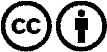 Il est permis de diffuser et d’utiliser notre matériel avec l’attribution! Toutefois, le matériel ne peut pas être utilisé hors contexte.
Cependant pour les institutions financées avec la redevance audio-visuelle, ceci n’est autorisé qu’avec notre accord. Des infractions peuvent entraîner des poursuites.